EVEIL MUSICAL PAR LE MOUVEMENT ET LA RYTHMIQUEPar Madame Randet : professeur des écoles à St Charles/Notre Dame et      professeur d’éveil musical et de formation musicale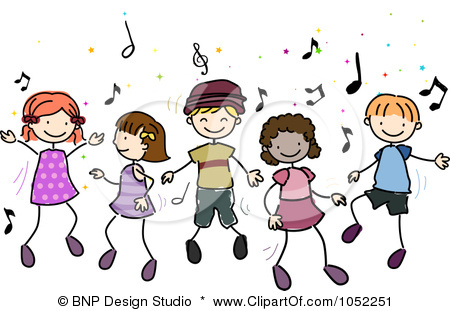 Lundi de 16h30 à 17h30.Cet atelier s’adresse aux enfants de MS, GS. Début des cours le lundi 11 septembre.L’objectif de l’éveil musical est bien sûr d’éveiller au monde sonore mais cela va beaucoup plus loin. Il s’agit aussi de :faire aimer la musique,acquérir les bases de l’art musicaldévelopper la socialisationacquérir une meilleure connaissance de son schéma corporelse préparer indirectement à la lecture et à l’écrituredévelopper l’épanouissement général.Chaque séance sera composée d’un travail dans l’espace alliant la rythmique et le mouvement par le corps, d’un temps d’écoute et de reconnaissance, de chants, de mémorisations et de jeux musicaux.Coût : 200 € pour l’année.INSCRIPTIONS.V.P. Merci d’envoyer le bulletin d’inscription ci-dessous dûment complété ainsi que votre règlement à : O.G.E.C. Notre Dame 7 allée Jean-Baptiste Lully 92500 Rueil MalmaisonJe soussigné(e) :…………………………………………………………………………………………………………………………………………………………………Demeurant :……………………………………………………………………………………………………………….tel. ……………………………………………….E-mail (lisible SVP) :…………………………………………………………………………………………………………………………………………………………Autorise mon enfant ……………………………………………………………………………………….. Né(e) le : …………………………………………Classe de :……………………………… à pratiquer l’activité EVEIL MUSICAL et nous autorisons toutes interventions médicales d’urgence en cas de nécessité.Ci-joint mon règlement de 200 €uros pour l’année à l’ordre de OGEC Notre Dame.Signature :EVEIL MUSICAL PAR LE MOUVEMENT ET LA RYTHMIQUEPar Madame Randet : professeur des écoles à St Charles/Notre Dame et      professeur d’éveil musical et de formation musicaleJeudi de 12h45 à 13h30.Cet atelier s’adresse aux enfants de MS, GS. Début des cours le jeudi 13 septembre.L’objectif de l’éveil musical est bien sûr d’éveiller au monde sonore mais cela va beaucoup plus loin. Il s’agit aussi de :faire aimer la musique,acquérir les bases de l’art musicaldévelopper la socialisationacquérir une meilleure connaissance de son schéma corporelse préparer indirectement à la lecture et à l’écrituredévelopper l’épanouissement général.Chaque séance sera composée d’un travail dans l’espace alliant la rythmique et le mouvement par le corps, d’un temps d’écoute et de reconnaissance, de chants, de mémorisations et de jeux musicaux.Coût : 200 € pour l’année.INSCRIPTIONS.V.P. Merci d’envoyer le bulletin d’inscription ci-dessous dûment complété ainsi que votre règlement à : O.G.E.C. Notre Dame 7 allée Jean-Baptiste Lully 92500 Rueil MalmaisonJe soussigné(e) :…………………………………………………………………………………………………………………………………………………………………Demeurant :……………………………………………………………………………………………………………….tel. ……………………………………………….E-mail (lisible SVP) :…………………………………………………………………………………………………………………………………………………………Autorise mon enfant ……………………………………………………………………………………….. Né(e) le : …………………………………………Classe de :……………………………… à pratiquer l’activité EVEIL MUSICAL et nous autorisons toutes interventions médicales d’urgence en cas de nécessité.Ci-joint mon règlement de 200 €uros pour l’année à l’ordre de OGEC Notre Dame.Signature :